Процедура 1.1.22.Вилейский районный исполнительный комитетФамилия, Имя, Отчество полностьюзарегистрированного(ой) по адресу:указать адрес населенного пунктаконтактные телефоны: ________________________________________________________паспорт выдан 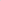 ЗАЯВЛЕНИЕПрошу разрешить отчуждение жилого помещения, доли (долей) в праве собственности на него, приобретенных с использованием средств семейного капитала до истечения 5 лет со дня государственной регистрации права собственности на них, по адресу:(указать почтовый адрес)в связи с _________________________________________________________________________К заявлению прилагаю следующие документы:1.2. ____________________________________________________________3. ____________________________________________________________4.____________________________________________________________5. ____________________________________________________________«____» _____________ 20___г.            __________________             _________________	                       дата	     личная подпись	Ф.И.О.